POESIE  -  PRÓZA(= LITERÁRNÍ FORMY - určují podobu textu)Příklady rýmů:SLOVOVĚTAVERŠ (1 řádek básně)SLOKA = STROFA (dělení básně do menších celků, počet veršů ve skupině)LYRIKA, ale i EPIKA (pozor: poesie ǂ lyrika)Hlavní žánry poesie jsou lyrické: píseň, sonet, óda, elegie…STOPA (2-3 slabiky se opakují v řadě veršů jako doby těžké – s přízvukem a lehké – bez přízvuku: — doba těžká, U doba lehká)DAKTYL     —  U  U     Stříhali dohola malého chlapečkaTROCHEJ   —  U         Velké, širé, rodné lányJAMB         U  —         Za trochu lásky šel bych světa krajPRAVIDELNÝ VERŠ (má rytmus, rým – stejný počet stop, stejná délka veršů)NEPRAVIDELNÝ VERŠ = VOLNÝ VERŠ (nemá rytmus, rým – různý počet stop, různá délka veršů; obvykle chybí interpunkční znaménka)RÝM (zvuková shoda slov nebo jejich částí – na konci verše)sdružený	a a b b		střídavý	a b a bobkročný	a b b a		postupný	a b c a b ctirádový	a a a a a 	přerývaný	a b c bSLOVOVĚTAODSTAVECKAPITOLA, DÍL, KNIHA, CYKLUSEPIKA, ale i LYRIKA (pozor: próza ǂ epika)Hlavní prozaické žánry jsou epické: povídka, novela, román.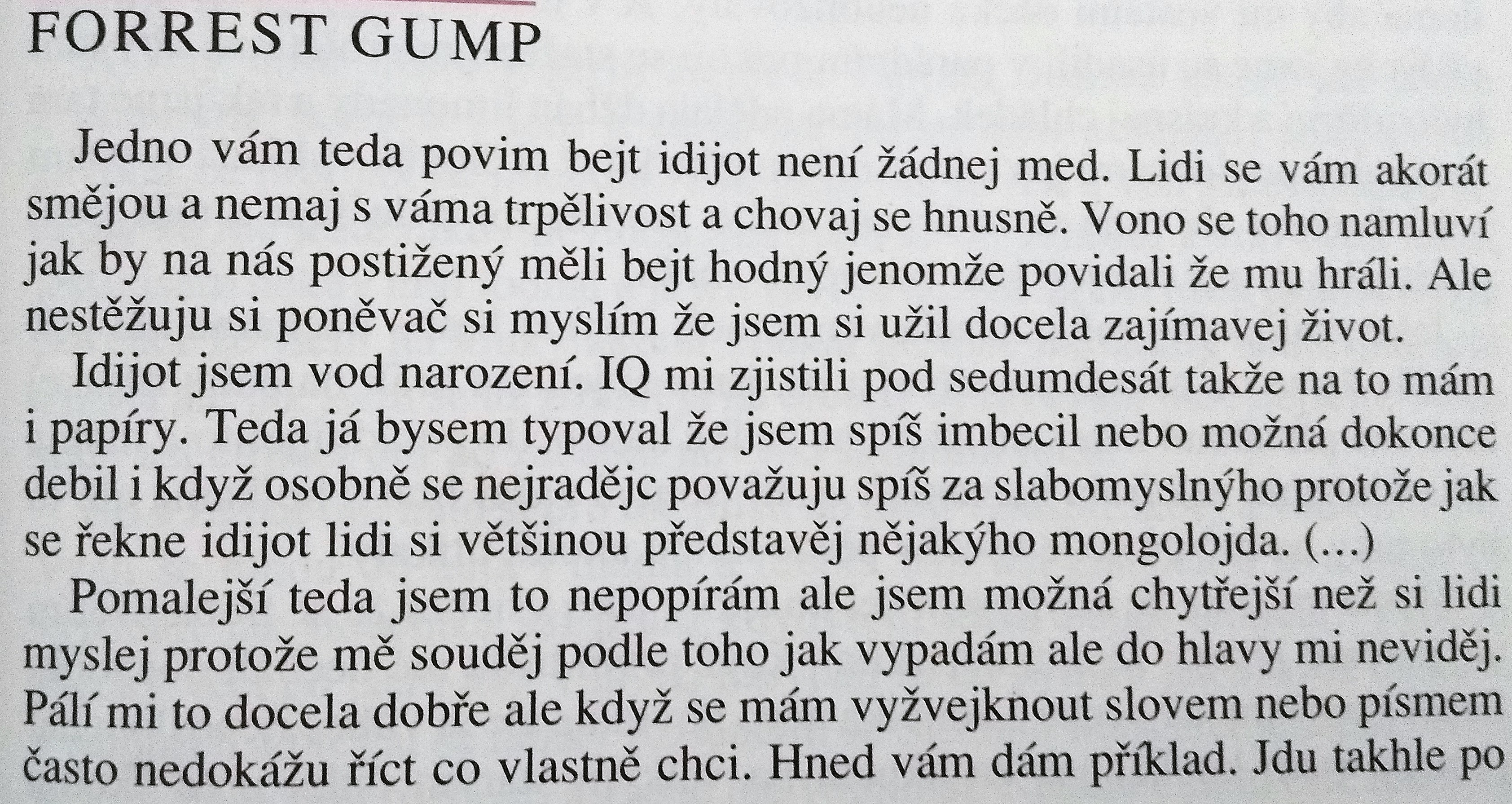 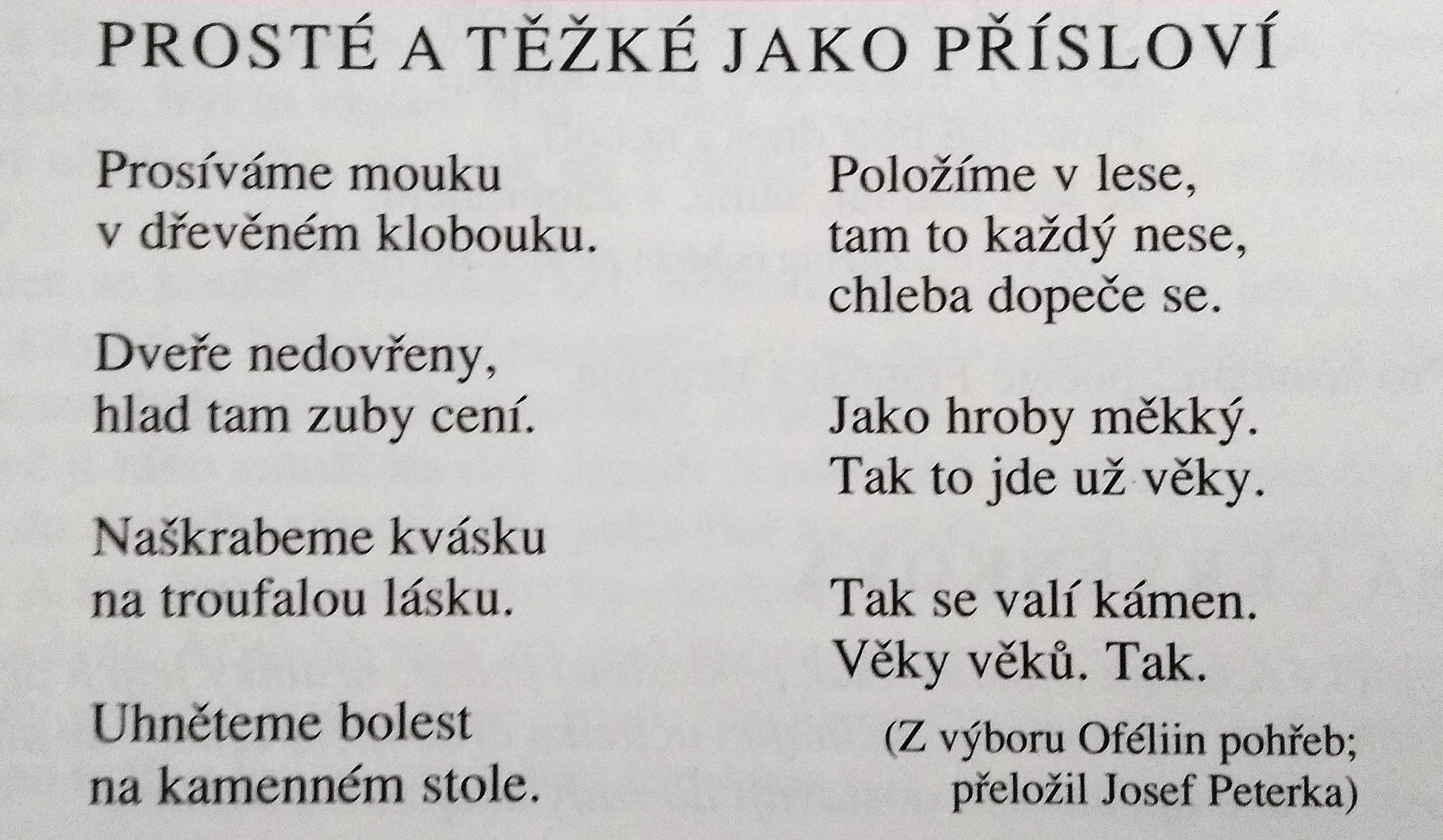 Velké, širé, rodné lány,		ajak jste krásny na vše strany,	aod souvratě ku souvrati		bjak vás dnes to slunko zlatí!	bNic, tato pěna, cudný rým,	ajen, abych vytkl hlavní body,	btak mizí střemhlav na dně vody	bhouf sirén, jenž si ztropil šprým.	aSlípka opustí můj hřád		akoně začnou v stáji ržát		apyšní jsou a nadutí, kamna hřát	aale pořád při chuti, stuhy vlát.	aCo mělo přijít, stalo se jen zpola.	aLétat mne ve snu ptáci učili-	bpadat už ne: hle Ikarova škola.	aBanální výhry. Krásné omyly.	bMládí už je fuč,			adávno nejsme kluci,		bco nám život dává?		cSemtam ňákej puč,		aňákou revoluci,			bžádná velká sláva.		cBeruško,				apůjč mi jednu tečku!		bTřeba tu,			cco máš na zadečku.		b